РЕШЕНИЕ19. 03.2021                                                                                    № 30О протесте прокурора на решение №115 от 27.12.2018               Рассмотрев протест прокурора № 07-01-2021 от 12.03.2021 года  в связи с  законодательством,  Совет  депутатов муниципального образования Заглядинский сельсовет решил:              1. Удовлетворить протест прокурора № 07-01-2021 от 12.03.2021 года на решение Совета депутатов №115 от 27.12.2018г .              2. Привести в соответствие с законодательством решение Совета депутатов №115 от 27.12.2018г  муниципального образования Заглядинский  сельсовет             3. Настоящее решение вступает в силу со дня его подписания.Председатель Совета депутатовмуниципального образованияЗаглядинский сельсовет                                                                  С.С.ГубареваГлава муниципального образованияЗаглядинский сельсовет                                                                  Э.Н.Косынко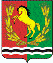 СОВЕТ     ДЕПУТАТОВМУНИЦИПАЛЬНОГО   ОБРАЗОВАНИЯ    ЗАГЛЯДИНСКИЙ СЕЛЬСОВЕТАСЕКЕЕВСКОГО РАЙОНА    ОРЕНБУРГСКОЙ ОБЛАСТИчетвертого созыва